Татарстан  РеспубликасыБуа муниципаль районы җирлекләречикләре хакында    «Россия Федерациясендә җирле үзидарә оештыруның гомуми принциплары  турында » 2003 елның 6 октябрендәге 131-ФЗ номерлы федераль законның 12 маддәсе нигезендә,  Татарстан Республикасы    Буа муниципаль районы Уставына таянып,   Буа муниципаль  районы Советы                                      КАРАР ИТТЕ:1. Беркетелгән карта-схемалар нигезендә Татарстан Республикасы Буа муниципаль районының чикләрен үзгәртү инициативасы белән чыгарга.2. Түбән Наратбаш, Татар Буасы, Ырыңгы авыл җирлекләре чикләренә керүче  «Буа шәhәре» муниципаль берәмлегенә кушымта итеп бирелә торган карта-схема нигезендә, Түбән Наратбаш, Татар Буасы, Ырыңгы авыл җирлекләре чикләренә керә торган җир кишәрлекләрен «Буа шәhәре»   муниципаль берәмлегенә кертү юлы белән, чикләрен үзгәртү турындагы инициативасы белән чыгарга.3. Буа муниципаль районының Түбән Наратбаш, Татар Буасы, Ырыңгы авыл җирлекләре Советына «Буа шәhәре»   муниципаль берәмлекләре, Түбән Наратбаш, Татар Буасы, Ырыңгы авыл җирлекләре чикләрен үзгәртү буенча тәкъдим ителгән үзгәрешкә фикерләрен белдерергә.4. Әлеге карарны Татарстан Республикасы хокукый мәгълүматлар рәсми порталында, Буа  муниципаль районы рәсми сайтында бастырып чыгарырга, авыл җирлекләренең мәгълүмат стендларында урнаштырырга.Буа муниципаль район башлыгыныңберенче урынбасары,Совет рәисе урынбасары                                                            И.Ф. ЕремиевБУА МУНИЦИПАЛЬ РАЙОНЫНЫҢ  “БУА ШӘҺӘРЕ”  МУНИЦИПАЛЬ БЕРӘМЛЕГЕ ТЕРРИТОРИЯСЕ ЧИГЕНЕҢ КАРТОГРАФИК ТАСВИРЛАМАСЫҮзгәртүче документлар исемлеге( 2014 елның 30 декабрендәге 150-ТРЗ номерлы Татарстан Республикасы Законы редакциясендә)   Әлеге картографик тасвирлама “ Буа шәhәре” муниципаль берәмлеге территориясе чигенең карта-схемасын тасвирлый. ( “ Буа муниципаль районы” муниципаль берәмлегенең hәм аның составындагы муниципаль берәмлекләрнең территорияләре чикләрен билгеләү hәм аларның статусы турында” Татарстан Республикасы Законына 1 нче кушымта).   “Буа шәhәре”  муниципаль берәмлеге Кайбыч, Татар Буасы, Карлы, Түбән Наратбаш hәм Ырыңгы авыл җирлекләре белән чиктәш.   “Буа шәhәре”  муниципаль берәмлеге чиге Кайбыч авыл җирлеге белән чиктәш җирдә, Кайбыч hәм Түбән Наратбаш авыл җирлекләре чикләре тоташкан урында Бикмураз авылыннан 2,0 км көньяк- көнбатышта урнашкан 28 нче тоташу ноктасыннан алып көньяк- көнбатышка таба 350 м авыл хуҗалыгы җирләре буйлап, 150 м урман полосасының көньяк- көнчыгыш чиге буйлап, 50 м авыл хуҗалыгы җирләре буйлап, 100м  Каилка елгасы буйлап 27 нче тоташу ноктасына кадәр, Бикмураз авылыннан   2,7 км көньяк- көнбатышта Каилка елгасында “Буа шәhәре”  муниципаль берәмлеге, Кайбыч hәм Ырыңгы авыл җирлекләре чикләре тоташкан урында уза.  “Буа шәhәре”  муниципаль берәмлеге чиге Түбән Наратбаш авыл җирлеге белән чиктәш җирдә 28 нче тоташу ноктасыннан алып көньяк - көнчыгышка таба, сынык сызык ясап, 1,3 км сәнәгать объектының төньяк-көнчыгыш чикләре буйлап, 250 м  агач-куак массивы буйлап, 100 м авыл хуҗалыгы җирләре буйлап, профильле автомобиль юлына кадәр бара, аннары әлеге автомобиль юлы буйлап 550 м төньяк-көнчыгышка таба бара, аны кисеп утеп, алга таба профильле автомобиль юлына бүлеп бирелгән полосаның төньяк-көнбатыш чиге буйлап 450 м уза, аннары авыл хуҗалыгы җирләре буйлап 950 м  көньяк-көнчыгышка таба уза, 150 м төньяк-көнчыгышка таба, 50 м төньяк- көнчыгышка таба Буа- Килдураз автомобиль юлына кадэр бара, шуннан соң төньяк-көнбатышка таба 500 м әлеге автомобиль юлы буйлап уза, аннары урман полосасын кисеп үтеп, 900 м төньяк – көнчыгышка таба авыл хуҗалыгы җирләре буйлап уза, шуннан соң 450 м көньяк- көнбатышка таба урман полосасының көньяк-көнчыгышы чиге буенча уза, аннары авыл хуҗалыгы җирләре буйлап, сынык сызык ясап, 300 м көнчыгышка таба,  150 м төньяк-көнбатышка таба, 550 м төньяк- көнчыгышка таба уза, шуннан соң көньяк-көнчыгышка таба, сынык сызык ясап, 400 м  җиләк-җимеш питомнигының көньяк-көнбатыш чиге буйлап уза, урман полосасын кисеп утеп, 20 м бара, аннары Казан-Ульяновск федераль автомобиль юлына бүлеп бирелгән полосаның төньяк-көнбатыш чиге буйлап 150 м төньяк-көнчыгышка таба уза, алга таба авыл хуҗалыгы җирләре буйлап көньяк-көнчыгышка таба 50 м, Казан-Ульяновск автомобиль юлына бүлеп бирелгән полосаны кисеп үтеп, көньяк-көнбатышка таба 50 м , төньяк-көнбатышка 40 м бара, шуннан көньяк-көнбатышка таба 100 м  Казан- Ульяновск федераль автомобиль юлына бүлеп бирелгән полосаның көньяк- көнчыгыш чиге буйлап уза, сынык сызык ясап, 900 м авыл хуҗалыгы җирләре буенча бара, аннары көньяк-көнчыгышка таба 100 м төньяк-көнчыгыш чиге буйлап уза, көньяк-көнбатышка 350 м , көньяк-көнчыгышка 100 м , көньяк-көнбатышка таба 500 м  Казан-Ульяновск федераль автомобиль юлына бүлеп бирелгән полосаның көньяк-көнчыгыш чиге буйлап “ Буа шәhәре” муниципаль берәмлеге, Түбән Наратбаш hәм Карлы авыл җирлекләре чикләре тоташкан урында Адав Толымбай авылыннан 2,4 км төньяк-көнбатышта урнашкан 40 нчы тоташу ноктасына кадәр уза.     “Буа шәhәре”  муниципаль берәмлеге чиге Карлы авыл җирлеге белән чиктәш җирдә Казан-Ульяновск федераль автомобиль юлына бүлеп бирелгән полосаны кисеп 40 нчы тоташу ноктасына кадәр уза, көньяк-көнбатышка таба 750 м әлеге автомобиль юлына бүлеп бирелгән полосаның  төньяк-көнбатыш чиге буйлап бара, аннары 150 м авыл хуҗалыгы җирләре буйлап Карлы елгасына кадәр бара, Буа - Адав Толымбай - Ивашевка  автомобиль юлына hәм Казан- Ульяновск федераль автомобиль юлына бүлеп бирелгән полосаларны кисеп утеп , 2,0 км шушы елга агымы буенча өскә таба уза, 2,9 км Карлы елгасының сул ярыннан уза, 100 м аның агымы буенча өскә таба барып,   “Буа шәhәре”  муниципаль берәмлеге, Карлы hәм Татар Буасы авыл җирлекләре чикләре тоташкан урында Татар Буасы авылыннан 400 м көнчыгышта Карлы елгасында урнашкан 25 нче тоташу ноктасына кадәр уза.   “Буа шәhәре”  муниципаль берәмлеге чиге Татар Буасы авыл җирлеге белән чиктәш җирдә 25 нче тоташу ноктасыннан алып, сынык сызык ясап, төньяк-көнбатышка таба 400 м  Горький тимер юлына бүлеп бирелгән полосаның көнчыгыш чиге буйлап уза, бу тимер юлга бүлеп бирелгән полосаны кисеп үтеп, 150 бара, аннары  авыл хуҗалыгы җирләре буйлап 50 м төньякка таба, сынык сызык ясап, 200 м төньяк-көнчыгышка таба уза, профильле автомобиль юлы буйлап 150 м бара, алга таба сынык сызык ясап, төньяк-көнбатышка таба 100 м сәнәгать объектларының көньяк-көнчыгыш чиге буйлап уза, аннары көнбатышка таба 100 м көньяк чиге белән бара, шуннан соң көньякка таба 50 м профильле автомобиль юлының көнчыгыш чиге буйлап уза, аннары авыл хуҗалыгы җирләре буйлап көньяк-көнбатышка таба, сынык сызык ясап, 400 м уза,  төньяк-көнбатышка таба 1 км бара, агач-куак массивын кисеп үтеп, көньяк-көнбатышка таба 350 м,  төньяк-көнбатышка таба 700 м карьерга кадәр, шуннан соң карьерның көнчыгыш, төньяк, көнбатыш чикләре буйлап 400 м уза, аннары 300 м төньяк-көнбатышка таба   “Буа шәhәре”  муниципаль берәмлеге, Татар Буасы hәм  Ырыңгы авыл җирлекләре чикләре тоташкан урында Чурак авылыннан 1,2 км көньяк-көнбатышта урнашкан 26 нчы тоташу ноктасына кадәр уза.    “Буа шәhәре”  муниципаль берәмлеге чиге Ырыңгы авыл җирлеге белән чиктәш җирдә 26 нчы тоташу ноктасыннан алып, Буа – Яльчик автомобиль полосасын кисеп үтеп, төньяк-көнчыгышка таба 1,7 км авыл хуҗалыгы җирләре буйлап уза, аннары көньяк-көнчыгышка таба 50 м Буа – Яльчик автомобиль юлына бүлеп бирелгән полосаның төньяк-көнчыгыш чиге буйлап уза, урман полосасын кисеп үтеп, төньяк-көнчыгышка таба 30 м  авыл хуҗалыгы җирләре буйлап уза, аннары  250 м төньяк-көнбатышка таба урман полосасының төньяк-көнчыгыш чиге буйлап уза, шуннан авыл хуҗалыгы җирләре буйлап 450 м төньяк-көнчыгышка таба уза, көньяк-көнчыгышка таба 200 м, төньякка таба урман полосасына кадәр 1,3 км, аннары көньяк-көнчыгышка таба 950 м  урман полосасы буйлап уза, алга таба авыл хуҗалыгы җирләре буйлап 500 м көньяк-көнчыгышка таба, 1 км төньяк-көнбатышка таба уза, шуннан соң урман массивының көньяк чиге буйлап төньяк-көнчыгышка таба 150 м бара, аннан гомуми юнәлештә көньяк-көнчыгышка таба 3,1 км Горький тимер юлына бүлеп бирелгән полосаның көнбатыш чиге буйлап уза hәм сынык сызык ясап, көнчыгышка таба 200 м бара, шуннан соң төньяк-көнбатышка таба, сынык сызык ясап, 3,3 км Горький тимер юлына бүлеп бирелгән полосаның көнчыгыш чиге буйлап, Каилка  елгасынын 27 нче тоташу ноктасына кадэр уза.БУА МУНИЦИПАЛЬ РАЙОНЫНЫҢ  “КАЙБЫЧ АВЫЛ ҖИРЛЕГЕ”  МУНИЦИПАЛЬ БЕРӘМЛЕГЕ ТЕРРИТОРИЯСЕ ЧИГЕНЕҢ КАРТОГРАФИК ТАСВИРЛАМАСЫҮзгәртүче документлар исемлеге( 2014 елның 30 декабрендәге 150-ТРЗ номерлы Татарстан Республикасы Законы редакциясендә)   Әлеге картографик тасвирлама “ Кайбыч авыл җирлеге” муниципаль берәмлеге территориясе чигенең карта-схемасын тасвирлый. ( “ Буа муниципаль районы” муниципаль берәмлегенең hәм аның составындагы муниципаль берәмлекләрнең территорияләре чикләрен билгеләү hәм аларның статусы турында” Татарстан Республикасы Законына 1 нче кушымта).  Кайбыч авыл җирлеге  “Буа шәhәре”  муниципаль берәмлеге, Түбән Наратбаш, Яңа Чәчкап, Норлат, Ырыңгы, Күл Черкене авыл җирлекләре hәм  Чуваш Республикасы белән чиктәш.  Кайбыч авыл җирлеге чиге Чуваш Республикасының басу аша кишәрлеге белән чиктәш җирдә Кайбыч, Ырыңгы авыл җирлекләре чикләре тоташкан урында Татар Аксуы авылыннан 4,1 км көньякта урнашкан 18 нче тоташу ноктасыннан hәм Татарстан Республикасы административ чиге буйлап Кайбыч, Норлат авыл җирлекләре hәм Чуваш Республикасының басу аша кишәрлеге чикләре тоташкан урында Татар аксуы авылыннан 3,1 км  көньякта урнашкан 17 нче тоташу ноктасына кадәр уза.  Кайбыч авыл җирлеге чиге Норлат авыл җирлеге белән чиктәш җирдә 17 нче тоташу ноктасыннан алып 750 м көньяк-көнчыгышка таба  “Буа  урманчылыгы” Татарстан Республикасы дәүләт бюджет учреждениесенең Буа участок урманчылыгындагы 2 нче урман кварталаның төньяк hәм төньяк-көнчыгыш чикләре буйлап уза, аннары төньяк-көнчыгышка таба 1,6 км авыл хуҗалыгы җирләре буйлап, юл буе урман полосасын кисеп утеп, Буа – Яльчик автомобиль юлына кадәр уза, көньяк-көнчыгышка таба әлеге автомобиль юлы буйлап 600 м уза, аннары авыл хуҗалыгы җирләре буйлап, сынык сызык ясап, төньяк-көнчыгышка таба 3,1 км бара, сынык сызык ясап, көньяк-көнчыгышка таба 1,2 км, сынык сызык ясап, төньяк-көнчыгышка таба 700 м, “Буа- Яльчик” - Яңа Чәчкап – Кыр Тәүгелдесе автомобиль юлына бүлеп бирелгән полосаны кисеп үтеп, аннары төньяк-көнбатышка таба 350 м, көньяк-көнбатыш чиге буйлап 800 м, урман полосасы буйлап 100 м кисеп үтеп, профильле автомобиль юлына бүлеп бирелгән полосаны кисә, аннары  урман полосасының көнчыгыш чиге буйлап 150 м төньякка таба, көньяк-көнчыгыш чиге буйлап 450 м төньяк-көнчыгышка таба hәм төньяк-көнбатыш чиге буйлап 300 м төньяк-көнчыгышка таба уза, 350 м  авыл хуҗалыгы җирлеге буйлап, буаны ике тапкыр hәм буаның текә сул ярын кисеп үтеп, 1,4 км урман полосасының көнбатыш чиге буйлап Кайбыч, Норлат hәм Яңа Чәчкап авыл җирлекләре чикләре тоташкан урында Кыр Әнәлесе авылыннан 1,4  км төньяк-көнбатышта урнашкан 14 нче тоташу ноктасына кадәр уза.  Кайбыч авыл җирлеге чиге Яңа Чәчкап авыл җирлеге белән чиктәш җирдә 14 нче тоташу ноктасыннан алып 250 м төньякка таба урман полосасының көнбатыш чиге буйлап Кайбыч, Яңа Чәчкап hәм Күл Черкене авыл җирлекләре чикләре тоташкан урында Кыр Әнәлесе авылыннан 1,6 км төньяк-көнбатышта урнашкан 13 нче тоташу ноктасына кадәр уза.  Кайбыч авыл җирлеге чиге Күл Черкене авыл җирлеге белән чиктәш җирдә 13 нче тоташу ноктасыннан алып 450 м төньяк-көнчыгышка таба урман полосасының төньяк-көнбатыш чиге буйлап уза, аннары урман полосасын кисеп үтеп, 1.1 км авыл хуҗалыгы җирләре буйлап Буа-Каратун автомобиль юлына бүлеп бирелгән полосаның көнбатыш чигенә кадәр бара, көньякка таба 300 м автомобиль юлына бүлеп бирелгән полосаның шушы чиге буйлап уза, 1,6 км авыл хуҗалыгы җирләре буйлап инешкә кадәр бара, 2,6 км әлеге инеш агымы буенча аска таба уза, шуннан соң, Буа-Каратун автомобиль юлына hәм Горький тимер юлына бүлеп бирелгән полосаларны кисеп үтеп, төньяк-көнчыгышка таба 150 м авыл хуҗалыгы җирләре буйлап уза, 1,1 км урман полосасының төньяк-көнбатыш чиге буйлап Кайбыч, Күл Черкене hәм Түбән Наратбаш авыл җирлекләре чикләре тоташкан урында Югары Наратбаш авылыннан 1,3 км төньяк-көнчыгышта урнашкан 29 нчы тоташу ноктасына кадәр уза.  Кайбыч авыл җирлеге чиге Түбән Наратбаш авыл җирлеге белән чиктәш җирдә 29 нчы тоташу ноктасыннан алып 40 м көньякка таба урман полосасының көнбатыш чиге буйлап уза, кибеп баручы инешне кисеп 50 м авыл хуҗалыгы җирләре буйлап, 100 м  урман полосасының көнбатыш чиге буйлап, 750 м  авыл хуҗалыгы җирләре буйлап hәм 300 м  көньяк-көнчыгышка таба бара, 250 м урман полосасының көньяк-көнбатыш чиге буйлап, 350 м  урман полосасы, 650 м урман полосасының төньяк-көнчыгыш чиге буйлап, 50 м авыл хуҗалыгы җирләре, 100 м  урман полосасының төньяк-көнчыгыш чиге, 250 м авыл хуҗалыгы җирләре, 150 м агач-куак массивы буйлап, шуннан соң, көньякка таба 100 м урман полосасының көнчыгыш чиге буйлап, 200 м көньяк-көнчыгышка таба авыл хуҗалыгы җирләре буйлап Кайбыч, Түбән Наратбаш авыл җирлекләре hәм “Буа шәhәре”  муниципаль берәмлеге чиге тоташкан урында Бикмураз авылыннан 2,0 км көньяк-көнбатышта урнашкан 28 нче тоташу ноктасына кадәр уза.     Кайбыч авыл җирлеге чиге “Буа шәhәре”  муниципаль берәмлеге белән чиктәш җирдә  28 нче тоташу ноктасыннан алып 350 м көньяк-көнбатышка таба авыл хуҗалыгы җирләре буйлап, 150 м урман полосасының көньяк-көнчыгыш чиге буйлап, 50 м авыл хуҗалыгы җирләре, 100 м Каилка елгасы буйлап “Буа шәhәре”  муниципаль берәмлеге, Кайбыч hәм Ырыңгы авыл җирлекләре чикләре тоташкан урында Бикмураз авылыннан 2,7 км көньяк-көнбатышта каилка елгасында урнашкан 27 нче тоташу ноктасына кадэр уза.     Кайбыч авыл җирлеге чиге Ырыңгы авыл җирлеге белән чиктәш җирдә 27 нче тоташу ноктасыннан алып Каилка елгасы агымы буенча өскә таба 3,2 км буага кадәр бара, Горький тимер юлына бүлеп бирелгән полосаларны, Буа-Каратун автомобиль юлы hәм буа полосасын кисеп үтә, аннары көньяк-көнбатышка таба 150 м буа буенча бара, плотинаны кисеп үтеп, 650 м Каилка елгасы агымы буенча өскә таба уза, көньяк-көнбатышка таба 150 м буа буенча бара, Буа – Яльчик автомобиль юлына бүлеп бирелгән полосаны hәм буа плотинасын кисеп үтеп, 350 м  Каилка елгасы агымы буенча өскә таба буага кадәр уза, 100 м көнбатышка таба буа буйлап бара, 2,8 км Каилка елгасы агымы буенча өскә таба уза, аннары төньяк-көнбатышка таба 150 м  канау буйлап бара, 50 м  авыл хуҗалыгы җирләреннән үтә, көньяк-көнбатышка таба 1,0 км уза, 500 м урман полосасының төньяк-көнчыгыш чиге буйлап, 50 м авыл хуҗалыгы җирләре буенча бара, 1,0 км  урман полосасының төньяк-көнчыгыш чигеннән үтә, алга таба көньяк-көнбатышка таба 150 м “Буа урманчылыгы” Татарстан Республикасы дәүләт бюджет учреждениесенең Буа участок урманчылыгындагы 4 нче урман кварталының көньяк-көнчыгыш чиге буйлап уза, аннары 1,3 км төньяк-көнбатышка  таба  4, 3 нче  урман кварталларының көньяк hәм көньяк-көнбатыш чикләре буйлап 18 нче тоташу ноктасына кадәр бара.БУА МУНИЦИПАЛЬ РАЙОНЫНЫҢ  “ТАТАР БУАСЫ  АВЫЛ ҖИРЛЕГЕ”  МУНИЦИПАЛЬ БЕРӘМЛЕГЕ ТЕРРИТОРИЯСЕ ЧИГЕНЕҢ КАРТОГРАФИК ТАСВИРЛАМАСЫҮзгәртүче документлар исемлеге( 2014 елның 30 декабрендәге 150-ТРЗ номерлы Татарстан Республикасы Законы редакциясендә)   Әлеге картографик тасвирлама “ Татар Буасы авыл җирлеге” муниципаль берәмлеге территориясе чигенең карта-схемасын тасвирлый. ( “ Буа муниципаль районы” муниципаль берәмлегенең hәм аның составындагы муниципаль берәмлекләрнең территорияләре чикләрен билгеләү hәм аларның статусы турында” Татарстан Республикасы Законына 1 нче кушымта).    Татар Буасы авыл җирлеге  “Буа шәhәре”  муниципаль берәмлеге, Алших, Карлы hәм  Ырыңгы авыл җирлекләре белән чиктәш.   Татар Буасы авыл җирлеге  чиге Карлы авыл җирлеге  белән чиктәш җирдә Татар Буасы, Карлы hәм Алших авыл җирлекләре  тоташкан урында Татар Буасы авылыннан 200 м көньяк-көнбатышта Карлы елгасында урнашкан 24 нче тоташу ноктасыннан алып Горький тимер юлына бүлеп бирелгән полосаны кисеп үтеп, 1,3 км Карлы елгасы агымы буенча аска таба, Татар Буасы, Карлы авыл җирлекләре hәм “Буа шәhәре”  муниципаль берәмлеге чикләре тоташкан урында Татар  Буасы авылыннан 400 м көнчыгышка Карлы елгасында урнашкан 25 нче тоташу ноктасына кадәр уза.  Татар Буасы авыл җирлеге  чиге Алших авыл җирлеге  белән чиктәш җирдә 24 нче тоташу ноктасыннан алып Карлы елгасы агымы буенча өскә таба 1,9 км көньяк-көнчыгышка таба 30 м авыл хуҗалыгы  җирләре буйлап күлгә кадәр уза, әлеге күл буенча  сынык сызык ясап  500 м, төньяк-көнбатышка таба сынык сызык ясап 250 м бара, ермак агымы буенча өскә таба 200 м уза, көньяк-көнбатышка таба 20 м  Карлы елгасының уң яры буйлап Татар Буасы, Алших hәм Ырыңгы авыл җирлекләре чикләре тоташкан урында Теңкәш авылыннан 50 м төньякта Карлы елгасының уң ярында урнашкан 23 нче тоташу ноктасына кадәр бара.  Татар Буасы авыл җирлеге  чиге Ырыңгы авыл җирлеге  белән чиктәш җирдә 23 нче тоташу ноктасыннан алып сынык сызык ясап, Карлы елгасын кисеп үтеп, 20 м төньякка таба уза, 250 м авыл хуҗалыгы җирлшре буйлап үтә, аннары көнбатышка таба 400 м “Буа урманчылыгы” Татарстан Республикасы дәүләт бюджет учреждениесенең Буа участок урманчылыгындагы 29,  28 нче урман кварталларының көньяк чиге буйлап уза, 50 м авыл хуҗалыгы җирләре буйлап, 28 урман кварталының сынык сызык ясап, 800 м көньяк чиге буйлап үтә, аннары төньяк-көнбатышка таба 300 м  авыл хуҗалыгы җирләре буйлап, 100 м  28 урман кварталы буйлап уза, аннары сынык сызык ясап, авыл хуҗалыгы җирләре буйлап төньякка таба 1,2 км Буа-Ырыңгы автомобиль юлына бүлеп бирелгән полосаны кисеп үтеп, көнчыгышка таба 850 м бара, шуннан көньяк-көнчыгышка таба 350 м канау буйлап барып, 100 м төньякка уза, авыл хуҗалыгы җирләре буйлап 300 м төньяк-көнчыгышка таба hәм 100 м көнбатышка таба бара, 100 м урман полосасының көньяк-көнбатыш чиге, 200 м  урман полосасы буйлап уза, анары 800 м  төньяк-көнчыгышка таба авыл хуҗалыгы җирләре буйлап Татар Буасы, Ырыңгы авыл җирлекләре hәм “Буа шәhәре”  муниципаль берәмлеге чиге тоташкан урында Чурак авылыннан 1,2 км көньяк-көнбатышта урнашкан 26 нчы тоташу ноктасына кадәр уза.   “Буа шәhәре”  муниципаль берәмлеге чиге Татар Буасы авыл җирлеге белән чиктәш җирдә 25 нче тоташу ноктасыннан алып, сынык сызык ясап, төньяк-көнбатышка таба 400 м  Горький тимер юлына бүлеп бирелгән полосаның көнчыгыш чиге буйлап уза, бу тимер юлга бүлеп бирелгән полосаны кисеп үтеп, 150 бара, аннары  авыл хуҗалыгы җирләре буйлап 50 м төньякка таба, сынык сызык ясап, 200 м төньяк-көнчыгышка таба уза, профильле автомобиль юлы буйлап 150 м бара, алга таба сынык сызык ясап, төньяк-көнбатышка таба 100 м сәнәгать объектларының көньяк-көнчыгыш чиге буйлап уза, аннары көнбатышка таба 100 м көньяк чиге белән бара, шуннан соң көньякка таба 50 м профильле автомобиль юлының көнчыгыш чиге буйлап уза, аннары авыл хуҗалыгы җирләре буйлап көньяк-көнбатышка таба, сынык сызык ясап, 400 м уза,  төньяк-көнбатышка таба 1 км бара, агач-куак массивын кисеп үтеп, көньяк-көнбатышка таба 350 м,  төньяк-көнбатышка таба 700 м карьерга кадәр, шуннан соң карьерның көнчыгыш, төньяк, көнбатыш чикләре буйлап 400 м уза, аннары 300 м төньяк-көнбатышка таба    26 нчы тоташу ноктасына кадәр уза. БУА МУНИЦИПАЛЬ РАЙОНЫНЫҢ  “ТҮБӘН НАРАТБАШ  АВЫЛ ҖИРЛЕГЕ”  МУНИЦИПАЛЬ БЕРӘМЛЕГЕ ТЕРРИТОРИЯСЕ ЧИГЕНЕҢ КАРТОГРАФИК ТАСВИРЛАМАСЫҮзгәртүче документлар исемлеге( 2014 елның 30 декабрендәге 150-ТРЗ номерлы Татарстан Республикасы Законы редакциясендә)   Әлеге картографик тасвирлама “ Түбән Наратбаш авыл җирлеге” муниципаль берәмлеге территориясе чигенең карта-схемасын тасвирлый. ( “ Буа муниципаль районы” муниципаль берәмлегенең hәм аның составындагы муниципаль берәмлекләрнең территорияләре чикләрен билгеләү hәм аларның статусы турында” Татарстан Республикасы Законына 1 нче кушымта).    Түбән Наратбаш авыл җирлеге  “Буа шәhәре”  муниципаль берәмлеге, Адав Толымбай, Зур Фролово, Кайбыч, Карлы, Күл Черкене авыл җирлекләре hәм  Тәтеш муниципаль районы белән чиктәш.   Түбән Наратбаш авыл җирлеге  чиге Кайбыч авыл җирлеге белән чиктәш җирдә Түбән Наратбаш, Кайбыч hәм Күл Черкене авыл җирлекләре чикләре тоташкан урында Югары Нартбаш авылыннан 1,3 км төньяк-көнчыгышта урнашкан 29 нчы тоташу ноктасыннан алып көньякка таба 40 м урман полосасының көнбатыш чиге буйлап, кибеп баручы инешне кисеп үтеп, 50 м  авыл хуҗалыгы җирләре, 100 м урман полосасының көнбатыш чиге, авыл хуҗалыгы җирләре буйлап 750 м  hәм көньяк-көнчыгышка таба 300 м, 250 м урман полосасының көньяк-көнбатыш чиге буйлап, 350 м  урман полосасы буйлап, 650 м урман полосасының төньяк-көнчыгыш чиге буйлап, 50 м  авыл хуҗалыгы җирләре буйлап, 100 м  урман полосасының төньяк-көнчыгыш чиге буйлап, 250 м  авыл хуҗалыгы җирләре буйлап, агач-куак массивы буенча, аннары көньякка таба 100 м урман полосасының көнчыгыш чиге буйлап уза, көньяк-көнчыгышка таба 200 м авыл хуҗалыгы җирләре буйлап, Түбән Наратбаш, Кайбыч авыл җирлекләре hәм “Буа шәhәре”  муниципаль берәмлеге чиге тоташкан урында Бикмураз авылыннан 2,0 км көньяк-көнбатышта урнашкан 28 нче тоташу ноктасына кадәр уза.   Түбән Наратбаш авыл җирлеге  чиге Күл Черкене авыл җирлеге белән чиктәш җирдә Түбән Наратбаш, Күл Черкене hәм Зур Фролово авыл җирлекләре чикләре тоташкан урында Күл Черкене авылыннан 1,9 км көньяк-көнчыгышта Зөя елгасында урнашкан 30 нчы тоташу ноктасыннан алып, Зөя елгасы агымы буенча аска таба 1,6 км, көньяк-көнбатышка таба 40 м аңа коючы кибеп баручы инеш тамагына кадәр бара, әлеге инеш агымы буенча өскә таба аның чишмә башына кадәр бара, аннары көньяк-көнбатышка таба 150 м  урман полосасы буйлап уза, 350 м урман полосасының көнбатыш чиге буйлап, урман полосасы буенча көньякка таба 100 м hәм көнбатышка таба 1.4 км Буа-Килдураз автомобиль юлына бүлеп бирелгән полосаны кисеп үтеп, 1,0 км урман полосасының төньяк чиге буйлап, 800 м  урман полосасы буйлап, 50 м аның төньяк чиге буйлап. кибеп баручы инешне кисеп үтеп, 29 нчы тоташу ноктасына кадәр уза.  Түбән Наратбаш авыл җирлеге  чиге Зур Фролово авыл җирлеге белән чиктәш җирдә   Түбән Наратбаш, Зур Фролово авыл җирлекләре hәм  Тәтеш муниципаль районы чикләре тоташкан урында Зур Кырлаңгы авылыннан 4,2 км төньяк-көнчыгышта урнашкан 34 нче тоташу ноктасыннан алып көнбатышка таба урман полосасыннан 10 м, 200 м  авыл хуҗалыгы җирләре буйлап, 1,4 км “Буа урманчылыгы” Татарстан Республикасы дәүләт бюджет учреждениесенең Буа участок урманчылыгындагы 115 нче урман кварталының аерымланган кишәрлегенең төньяк чиге буйлап, аннары, сынык сызык ясап, 650 м төньяк-көнбатышка таба авыл хуҗалыгы җирләре буйлап инешкә кадәр бара, 350 м әлеге инеш агымы буенча аска таба буага кадәр уза, көнбатышка таба әлеге буа буенча 100 м бара, инеш агымы буенча 3,8 км аска таба аның Тоша елгасына койган җиренә кадәр уза, әлеге елга агымы буенча 100 м аска таба бара, агач-куак үсемлекләренең яр буе полосасын кисеп үтеп, 50 м көньяк-көнбатышка таба авыл хуҗалыгы җирләре буйлап уза, 350 м 114 нче урман кварталының аерымланган кишәрлегенең көньяк-көнчыгыш чиге буйлап, авыл хуҗалыгы җирләре буйлап 100 м, 200 м  114 нче урман кварталының аерымланган кишәрлегенең көньяк-көнчыгыш чиге буйлап, Буа-Тәтеш автомобиль юлына бүлеп бирелгән полосаны кисеп үтеп, 100 м авыл хуҗалыгы җирләре буйлап, 100 м урман массивының көньяк-көнчыгыш чиге буйлап, 600 м урман полосасының көньяк-көнчыгыш чиге буйлап, 150 м 114 нче урман кварталының көньяк-көнчыгыш чиге буйлап, 50 м авыл хуҗалыгы җирләре буйлап, 150 м күмәк бакчаларның көньяк-көнчыгыш чиге буйлап, 150 м авыл хуҗалыгы җирләре буйлап Зөя елгасының уң ярына кадәр уза, 1,3 км төньяк-көнбатышка таба елганың шушы яры буйлап бара, көньяк-көнбатышка таба 20 м Зөя елгасы буйлап hәм  Казан-Ульяновск федераль автомобиль юлына бүлеп бирелгән полосаны кисеп үтеп, аның агымы буенча 7,5 км аска таба 30 нчы тоташу ноктасына кадәр уза.  Түбән Наратбаш авыл җирлеге  чиге Адав Толымбай авыл җирлеге белән чиктәш җирдә Түбән Наратбаш, Адав Толымбай  hәм  Карлы авыл җирлекләре чикләре тоташкан урында, Адав Толымбай авылыннан 1,6 км төньяк-көнбатышта урнашкан 39 нчы тоташу ноктасына кадәр уза, “Буа урманчылыгы” Татарстан Республикасы дәүләт бюджет учреждениесенең Буа участок урманчылыгындагы 41, 42 нче урман кварталының көньяк чиге буйлап көнчыгышка таба 1,2 км бара, аннары сынык сызык ясап, төньяк-көнчыгышка таба, 1,2 км көньяк-көнчыгыш чиге буйлап 42, 39 нчы урман кварталларыннан үтә, алга таба 100 м сазлык буйлап. 112 нче урман кварталының аерымланган кишәрлегенең көньяк-көнчыгыш чиге буйлап 15 м уза, аннары көнчыгышка таба 200 м  hәм көньяк-көнчыгышка таба 200 м җиләк-җимеш питомнигының көньяк-көнбатыш чиге буйлап бара, шуннан соң авыл хуҗалыгы җирләре буйлап 100 м көньяк-көнбатышка таба hәм 20 м көньяк-көнчыгышка таба уза, җиләк-җимеш питомнигының көньяк-көнбатыш чиге буйлап 300 м, авыл хуҗалыгы җирләре буйлап 50 м уза, 30 м Затон күле буйлап, шушы күл буенча төньяк-көнчыгышка 1.1 км hәм төньяк-көнбатышка 40 м, агач-куак массивын кисеп үтеп 450 м авыл хуҗалыгы җирләре буйлап, 100 м сазлыктан бара, аннары көньяк-көнбатышка таба 20 м күл буенча, 100 м сазлык буенча, 150 м авыл хуҗалыгы җирләре буйлап, урман полосасын кисеп, 100 м 122 нче урман кварталының аерымланган кишәрлегенең көньяк-көнчыгыш чиге буйлап, җиләк-җимеш питомнигының төньяк-көнбатыш чиге буйлап 350 м бара, 122 нче урман кварталының аерымланган кишәрлегенең көньяк-көнчыгыш чиге буйлап 50 м уза, авыл хуҗалыгы җирләре буйлап 300 м, 122 нче урман кварталының аерымланган кишәрлегенең көньяк чиге буйлап 100 м көньяк-көнбатышка таба hәм көньяк-көнбатышчиге буйлап 150 м төньяк-көнбатышка таба 850 м 40 нчы урман кварталының көньяк-көнчыгыш чиге буйлап уза, авыл хуҗалыгы җирләре буйлап 100 м hәм төньякка таба 100 м, төньяк-көнбатышка таба 40 нчы урман кварталының төньяк-көнчыгыш чиге буйлап 300 м уза, авыл хуҗалыгы җирләре буйлап 100 м hәм 450 м  төньяк-көнчыгышка таба Зөя елгасына кадәр бара, шуннан соң 20 м шушы елга буйлап hәм 3,2 км  аның агымы буенча өскә таба Түбән Наратбаш, Адав Толымбай авыл җирлекләре hәм Тәтеш муниципаль районы чикләре тоташкан урында Зур Кырлаңгы авылыннан 2,6 км көньяк-көнбатышта Зөя елгасында урнашкан 37 нче тоташу ноктасына кадәр уза.  Түбән Наратбаш авыл җирлеге  чиге Карлы авыл җирлеге белән чиктәш җирдә Түбән Наратбаш, Карлы авыл җирлекләре hәм “Буа шәhәре”  муниципаль берәмлеге чиге тоташкан урында Адав Толымбай авылыннан 2,4 км төньяк-көнбатышта урнашкан 40 нчы тоташу ноктасыннан уза, Казан – Ульяновск федераль автомобиль юлына бүлеп бирелгән полосаны кисеп, көньяк-көнбатышка 20 м, 100 м агач-куак массивының көньяк-көнбатыш чиге буйлап, аннары урман полосасының көньяк чиге буйлап көнчыгышка таба 400 м, 250 м урман массивының көньяк чиге буйлап бара, шуннан соң төньяк-көнчыгышка таба 800 м  агач-куак полосасының көнчыгыш чиге буйлап канауга кадәр уза, алга таба канау буйлап 300 м көньяк-көнчыгышка таба hәм 100 м көнчыгышка таба Карлы елгасына кадәр бара, 550 м  шушы елга агымы буенча өскә таба уза, аннары көньяк-көнбатышка таба 100 м “Буа урманчылыгы” Татарстан Республикасы дәүләт бюджет учреждениесенең Буа участок урманчылыгындагы 41 нче урман кварталының көньяк-көнбатыш чиге буйлап 39 нчы тоташу ноктасына кадәр бара.  Түбән Наратбаш авыл җирлеге  чиге “Буа шәhәре”  муниципаль берәмлеге белән чиктәш җирдә 28 нче тоташу ноктасыннан алып көньяк-көнчыгышка таба, сынык сызык ясап, 1.3 км сәнәгать объектының төньяк-көнчыгыш hәм көнчыгыш чикләре буйлап уза, 250 м агач-куак массивы буйлап, 100 м авыл хуҗалыгы җирләре буйлап профильле автомобиль юлына кадәр бара, аннары төньяк-көнчыгышка таба 550 м әлеге автомобиль юлын кисеп үтә, алга таба 450 м төньяк-көнбатышка профильле автомобиль юлына бүлеп бирелгән чик буйлап, аннары авыл хуҗалыгы җирләре буйлап 950 м көньяк-көнчыгышка таба уза, 150 м төньяк-көнчыгышка таба, 50 м көньяк-көнчыгышка таба, 100 м төньякка, 50 м төньяк-көнчыгышка Буа-Килдураз автомобиль юлына кадәр бара, шуннан соң төньяк-көнбатышка таба 500 м әлеге автомобиль юлы буйлап уза, аннары урман полосасын кисеп, авыл хуҗалыгы җирләре буйлап 900 м үтә, 450 м көньяк-көнбатышка таба урман полосасының көньяк-көнчыгыш чиге буйлап уза, аннары авыл хуҗалыгы җирләре буйлап көнчыгышка таба, сынык сызык ясап, 300 м уза, төньяк-көнбатышка 150 м, төньяк-көнчыгышка 550 м, шуннан соң, көньяк-көнчыгышка таба сынык сызык ясап, 400 м җиләк-җимеш питомнигының көньяк-көнбатыш чигеннән бара, аннан урман полосасын кисеп 20 м уза, аннары Казан – Ульяновск федераль автомобиль юлына бүлеп бирелгән полосаның төньяк-көнбатыш чиге буйлап 150 м төньяк-көнчыгышка таба уза, шуннан Казан – Ульяновск федераль автомобиль юлын кисеп, авыл хуҗалыгы җирләре буйлап көньяк-көнчыгышка 50 м, көньяк-көнбатышка 50 м, төньяк-көнбатышка 40 м бара, аннары көньяк-көнбатышка таба  Казан – Ульяновск федераль автомобиль юлына бүлеп бирелгән полосаның көньяк-көнчыгыш чиге буйлап 100 м, сынык сызык ясап, 900 м авыл хуҗалыгы җирләре буйлап уза, шуннан төньяк-көнчыгыш чиге буйлап 100 м көньяк-көнчыгышка таба, 350 м көньяк-көнбатышка таба  , 100 м көньяк-көнчыгышка таба уза, көньяк-көнбатышка таба   500 м сәнәгать объектының көньяк-көнчыгыш чиге буйлап, көньяк-көнбатышка таба   550 м  hәм көньяк-көнбатышка таба   1,9 км Казан – Ульяновск федераль автомобиль юлына бүлеп бирелгән полосаның көнчыгыш чиге буйлап 40 нчы тоташу ноктасына кадәр уза.  Түбән Наратбаш авыл җирлеге  чиге   Тәтеш муниципаль районы  белән чиктәш җирдә 34 нче тоташу ноктасына кадәр уза.БУА МУНИЦИПАЛЬ РАЙОНЫНЫҢ  “ЫРЫҢГЫ  АВЫЛ ҖИРЛЕГЕ”  МУНИЦИПАЛЬ БЕРӘМЛЕГЕ ТЕРРИТОРИЯСЕ ЧИГЕНЕҢ КАРТОГРАФИК ТАСВИРЛАМАСЫҮзгәртүче документлар исемлеге( 2014 елның 30 декабрендәге 150-ТРЗ номерлы Татарстан Республикасы Законы редакциясендә)   Әлеге картографик тасвирлама “ Ырыңгы авыл җирлеге” муниципаль берәмлеге территориясе чигенең карта-схемасын тасвирлый. ( “ Буа муниципаль районы” муниципаль берәмлегенең hәм аның составындагы муниципаль берәмлекләрнең территорияләре чикләрен билгеләү hәм аларның статусы турында” Татарстан Республикасы Законына 1 нче кушымта).    Ырыңгы авыл җирлеге  “Буа шәhәре”  муниципаль берәмлеге, Алших, Югары Лашчы, Кайбыч, Татар Буасы, Мөкерле авыл җирлекләре hәм  Чуваш республикасы  белән чиктәш.   Ырыңгы авыл җирлеге   чиге Югары Лашчы авыл җирлеге белән чиктәш җирдә Ырыңгы, Югары Лашчы авыл җирлекләре hәм Чуваш Республикасының басу аша кишәрлеге чикләре тоташкан урында Отрада авылыннан 4.0 км төньякта урнашкан 19 нчы тоташу ноктасыннан алып авыл хуҗалыгы җирләре буенча 750 м көньякка, урман полосасының көнбатыш чиге буйлап Ырыңгы, Югары Лашчы hәм Мөкерле авыл җирлекләре чикләре тоташкан урында Отрада авылыннан 1,8 км төньяк-көнчыгышта урнашкан 21 нче тоташу ноктасына кадәр уза.  Ырыңгы авыл җирлеге   чиге  Чуваш Республикасының басу аша кишәрлеге белән чиктәш җирдә 19 нчы тоташу ноктасыннан алып Татарстан Республикасы административ чиге буйлап, Ырыңгы, Кайбыч авыл җирлекләре hәм Чуваш Республикасының басу аша кишәрлеге чикләре тоташкан урында Татар Аксуы  авылыннан 4,1 км көньякта урнашкан 18 нче тоташу ноктасына кадәр уза.  Ырыңгы авыл җирлеге   чиге Кайбыч авыл җирлеге белән чиктәш җирдә Ырыңгы, Кайбыч авыл җирлекләре hәм “Буа шәhәре”  муниципаль берәмлеге чикләре тоташкан урында Бикмураз авылыннан 2,7 км көньяк-көнбатышта Каилка елгасында урнашкан 27 нче тоташу ноктасына кадәр уза, Горький тимер юлына, Буа-Каратун автомобиль юлына бүлеп бирелгән полосаларны кисеп утеп, Каилка елгасы агымы буенча өскә таба 3,2 км буага кадәр, аннары көньяк-көнбатышка таба 150 м буа буенча бара, буаны кисеп үтеп, 650 м Каилка елгасы агымы буенча өскә таба уза, көньяк-көнбатышка таба 150 м буа буенча бара, Буа-Яльчик автомобиль юлы полосасын hәм плотинаны кисеп үтеп, 350 м  елга агымы буенча өскә таба уза, көнбатышка таба 100 м буа буенча бара, елга агымы буенча өскә таба 100 м уза, плотинаны кисеп, көньяк-көнбатышка таба буа буенча 100 м бара, Каилка елга агымы буенча өскә таба 2.8 км уза, аннары канау буйлап 150 м төньяк-көнбатышка уза, алга таба 50 м авыл хуҗалыгы җирләреннән үтә, көньяк-көнбатышка таба 1,0 км hәм төньяк-көнбатышка таба 1,0 км, 500м урман полосасының төньяк-көнчыгыш чиге буйлап уза, 50 м авыл хуҗалыгы җирләре буйлап, 1,0 км урман полосасының төньяк-көнчыгыш чиге буйлап үтә, аннары көньяк-көнбатышка таба 150 м “Буа урманчылыгы” Татарстан Республикасы дәүләт бюджет учреждениесенең Буа участок урманчылыгындагы 4 нче урман кварталының көньяк-көнчыгыш чиге буйлап уза, аннары 1,3 км төньяк-көнбатышка таба 4, 3 нче урман кварталларының көньяк hәм көньяк-көнбатыш чикләре буйлап 18 нче тоташу ноктасына кадәр бара.  Ырыңгы авыл җирлеге   чиге  “Буа шәhәре”  муниципаль берәмлеге белән чиктәш җирдә Ырыңгы авыл җирлеге,  “Буа шәhәре”  муниципаль берәмлеге hәм Татар Буасы авыл җирлекләре тоташкан урында чурак авылыннан 1,2 км көньяк-көнбатышта урнашкан 26 нчы тоташу ноктасыннан алып  Буа-Яльчик автомобиль юлы полосасын кисеп  төньяк-көнчыгышка таба 1,7 км авыл хуҗалыгы җирләре буйлап бара, аннары көньяк-көнчыгышка таба 50 м Буа-Яльчик автомобиль юлына бүлеп бирелгән полосаның көньяк-көнчыгыш чиге буйлап уза,алга таба урман полосасын кисеп, 30 м төньяк-көнчыгышка таба авыл хуҗалыгы җирләре буйлап уза, аннары 250 м төньяк-көнбатышка таба урман полосасының төньяк-көнчыгыш чиге буйлап уза, төньяк-көнчыгышка таба 400 м  авыл хуҗалыгы җирләреннән, 200 м көньяк-көнчыгышка, төньякка таба урман полосасын 1,3 км үтә, аннары көньяк-көнчыгышка таба 950 м, урман полосасы буйлап 500 м  көньяк-көнчыгышка таба бара, 1,0 км төньяк-көнбатышка таба, шуннан төньяк-көнчыгышка таба 150 м урман массивының көньяк чиге буйлап, аннары Горький тимер юлына бүлеп бирелгән полосаның көнбатыш чиге буйлап 3,1 км көньяк-көнчыгышка таба уза,шуннан сон сынык сызык ясап, 200 м көнчыгышка үтә, аннары төньяк-көнбатышка таба сынык сызык ясап, 3.3 км Горький тимер юлына бүлеп бирелгән полосаның көнчыгыш чиге буйлап Каилка елгасына кадәр 27 нче тоташу ноктасына кадәр уза.  Ырыңгы авыл җирлеге   чиге Татар Буасы авыл җирлеге белән чиктәш җирдә Ырыңгы, Татар Буасы hәм  Алших авыл җирлекләре чикләре тоташкан урында Теңкәш авылыннан 50 м төньякта Карлы елгасының уң ярында урнашкан 23 нче тоташу ноктасыннан алып, сынык сызык ясап, Карлы елгасын кисеп төньякка 20 м , 250 м  авыл хуҗалыгы җирләре буйлап үтә, аннары “Буа урманчылыгы” Татарстан Республикасы дәүләт бюджет учреждениесенең Буа участок урманчылыгындагы 29, 28  нче урман кварталының көньяк чиге буйлап көнбатышка таба 400 м уза, 50 м авыл хуҗалыгы җирләре буенча, сынык сызык ясап, 28 нче урман кварталының көньяк чиге буйлап үтә, алга таба авыл хуҗалыгы җирләреннән төньяк-көнбатышка таба 300 м 28 нче урман кварталыннан 100 м бара, аннары Буа- Ырыңгы автоюлына бүлеп бирелгән полосаны кисеп, сынык сызык ясап, авыл хуҗалыгы җирләре буйлап төньякка 1,2 км уза, көнчыгышка 850 м үтә, шуннан соң канау буйлап көньяк-көнчыгышка 350 м  hәм 100 м  төньякка бара, аннары авыл хуҗалыгы җирләреннән төньяк-көнчыгышка 300м hәм 100 м   төньяк-көнбатышка уза, 100 м урман полосасының көньяк-көнбатыш чигеннән, 200 м урман полосасыннан үтә, аннары 26 нчы тоташу ноктасына кадәр төньяк-көнчыгыштан 800 м  бара.    Ырыңгы авыл җирлеге   чиге  Алших авыл җирлеге белән чиктәш җирдә Ырыңгы, Алших  hәм  Мөкерле авыл җирлекләре чикләре тоташкан урында Отрада авылыннан 750 м төньяк-көнчыгышта Карлы елгасында урнашкан 22 нче тоташу ноктасыннан алып, Карлы елгасы агымы буенча аска таба 4,9 км уза, аннары, сынык сызык ясап, әлеге елганың сул яры буйлап көньяк-көнчыгышка таба hәм төньяк-көнчыгышка таба 2,6 км бара, елганы кисеп үтә hәм  алга таба, сынык сызык ясап, төньяк-көнбатыш  hәм төньяк-көнчыгышка таба 2,2 км аның уң яры буйлап бара, Карлы елгасын кабат кисеп үтә, төньяк-көнчыгышка таба 100 м агач-куак массивы буйлап уза, күл буенча 450 м  үтә, аннары  250 м    көньяк-көнчыгышка таба элеккеге  үзән буйлап Карлы елгасына кадәр уза, әлеге елганың агымы буенча аска таба 150 м бара, шуннан авыл хуҗалыгы җирләре буенча 350 м көньяк-көнбатышка үтә,  аннары канау буйлап көнбатышка 30 м, көньяк-көнбатышка таба  40 м авыл хуҗалыгы җирләре буйлап Иске Карлы күленә кадәр уза, күл буенча 300 м  көньяк-көнчыгышка hәм 900 м төньяк-көнчыгышка таба бара, аннары элеккеге үзән буйлап 150 м төньяк-көнчыгышка таба hәм 150 м төньяк-көнбатышка таба  Карлы елгасына кадәр уза, 1,7 км елга агымы буенча аска таба бара, аннары көньяк-көнчыгышка таба, сынык сызык ясап, 150 м агач-куак массивы буйлап Карлы елгасына кадәр бара, аннары әлеге елга агымы буенча  аска таба 800 м  бара, шуннан көньяк-көнчыгышка таба, яр буе агач - куак полосасын кисеп үтеп, 200 м авыл хуҗалыгы җирләре буйлап күлгә кадәр уза, шуннан соң төньяк-көнчыгышка таба 300 м күл буйлап үтә, 100 м кибеп баручы инеш агымы буенча аска таба күлгә кадәр уза, шуннан соң күл буйлап көньяк-көнчыгышка таба hәм төньяк-көнчыгышка таба 150 м уза, кибеп баручы инеш агымы буенча аска таба 450 м 22 нче тоташу ноктасына кадәр уза.  Ырыңгы авыл җирлеге   чиге   Мөкерле авыл җирлеге чиге белән чиктәш җирдә 21 нче тоташу ноктасыннан алып көньякка таба 650 м урман полосасының көнбатыш чиге буйлап, 100 м авыл хуҗалыгы җирләре буйлап 22 нче тоташу ноктасына кадәр бара.РЕСПУБЛИКА ТАТАРСТАН                  СОВЕТ            БУИНСКОГО МУНИЦИПАЛЬНОГО  РАЙОНА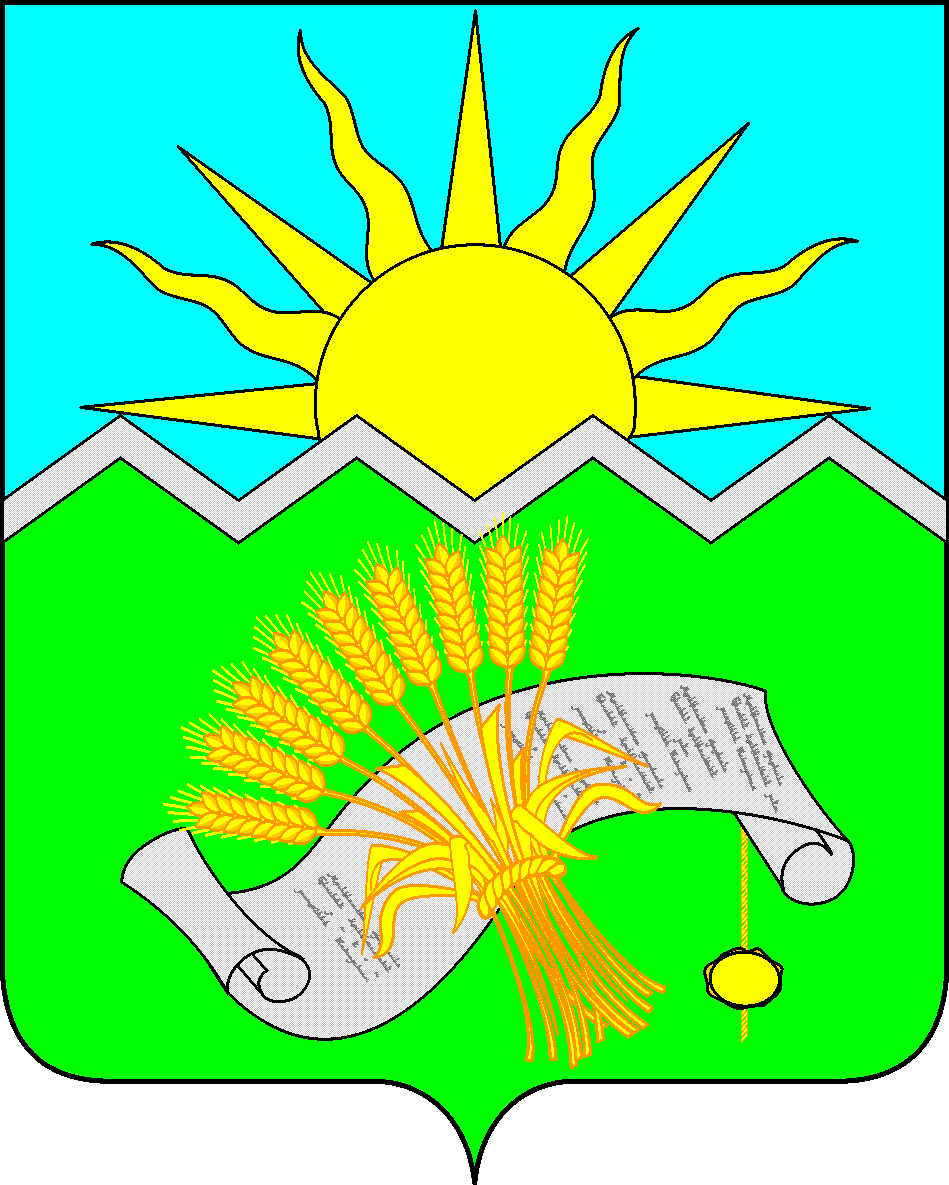 ТАТАРСТАН РЕСПУБЛИКАСЫБУА МУНИЦИПАЛЬ РАЙОНЫ  СОВЕТЫ
РЕШЕНИЕ30 октябрь 2019 ел                                                      КАРАР№  1-46